KARAKALEM TEKNİĞİ GENEL BİLGİLERKarakalem tekniği;  yağlı boya veya akrilik ,pastel ,suluboya çalışmaları için temel niteliği taşır ve bu teknikleri karakalem desen çalışmasının inceliklerine hakim olmadan başarılı bir şelkilde uygulamak neredeyse imkansız olduğundan, fazla egzersiz yaparak desen çalışmalarını pekiştirmek kaçınılmazdır.Karakalem bir çizimde aşağıdaki unsurlar dikkate alınarak çizim yapılmalıdır.TÜMDEN GELİM : Bütünden parçaya gidilmeli, genel bir orantının ardından bütünü oluşturan parçalar etüd edilmelidir.  ORAN ORANTI :  Desen kağıda doğru yerleştirilmeli, ölçülerindeki oran dikkatle alınarak ve eksen hesaplanarak çizim yapılmalıdır. 
ÇİZGİ DEĞERİ : Desendeki çizgiler ölü değer taşımamalı ,canlı dinamik çizgiler ile kompozisyon oluşturulmalıdır. DOKU DEĞERİ : Yapılan nesnenin dokusu ( ahşap, yün, metal veya cam gibi ) çizimde ifade edildiği ölçüde gerçekçi olacaktır bu nedenle dokunun birebir yansıtılmaya çalışılması sağlam ve dikkatli bir etüd çalışmasını gerektirecektir. Bunun için de gözlem , el beyin koordinasyonu ,görebildiğini aktarabilme yetisinin önemi öne çıkmaktadır.LEKE DEĞERİ : Resmin en önemli unsurlarından biri olan leke , çizilen objenin ışık gölgesi referans alınarak incelenmeli ve degradeye dikkat edilmelidir. Kompozisyon içindeki açıklık koyuluğu nesnenin üç boyutunu ifade edeceğinden yine  sağlam bir gözleme dayanır.GÖLGELENDİRME :  Çalışılan objenin mekan içindeki pozisyonu, arka plan ile uyumu , genel olarak degrade ile ortaya koyulan bir unsurdur , bu nedenle ışığın geldiği yön, nesne üzerinde oluşturduğu modleyi doğru aktarabilmek o desenin üç boyutu için oldukça önemlidir. Açık-orta ve koyu değerleri aynı anda kompozisyon üzerinde kullanmak  siyah beyaz skalayı verimli kullanma ve derinlik duygusunu vurgulamak açısından önem taşır.BAŞLANGIÇİdeal olan 30 derecelik bir açıyla resim sehpasında, bir altlık üzerinde kağıdı kıskaç ile portatif bir sabitlemeyi mümkün kılan aparat ile çalışmaktır. Çizimi yapılacak olan obje yeterli uzaklıkta olmalıdırKara kalem çalışmaları için farklı yumuşaklıklarda kurşun kalemlerin( 2B-3B-5B- 7B )  yanı sıra kömür kalem   (füzen)  gibi  malzemelerle birlikte hamur silgi kullanılmalıdır. Bu resimlerdeki ışık-gölge dağılımının dengesini uygulamada kolaylık sağlayacaktır . Başlangıç olarak daha sert kalemlerle çalışmak ve resim ilerledikçe daha yumuşak kalemlere geçmek, ışık-gölge dağılımını dengede tutmaya yardımcı olacaktır. Kağıt seçimi de oldukça önemlidir. Dokulu kağıtlar,üzerlerinde daha fazla kalem izi tutacağından ya da hakimiyet güçleşebileceğinden başlangıçta dokulu kağıtlar yerine resim kağıdı kullanılması tercih edilmelidir. Aksi takdirde resim koyu değerlerle bir anda tamamen leke yoğunluğu fazla bir hal alabilir veya açık tonlar görünür.OBJE ÇİZİMLERİObje çizimlerinde ikili veya daha fazla nesne bir arada çizilmeden önce tek bir objede eksen alarak temel bir yaklaşım amaçlanmalıdır. Eksen alınarak cismin sağ ve sol parçalarındaki eşitlik kontrol edilmeli, perspektif göz önüne alınarak öncelikli olarak krokisel bir çizim yani ışık gölgesi olmayan bir eskiz yapılmalıdır.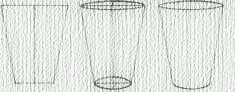 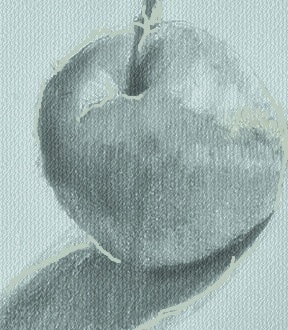 Gölgelendirme ise, degrade kılavuz alınarak nesne üzerinde geçişler ve tonlamalar lekesel değerler vurgulanarak derinlik duygusu verilmelidir.Desen çalışmalarında farklı tarama ve gölgelendirme çeşitleri bulunmakta ve her bireyin stilini ortaya koymaktadır. Değişmeyen unsurlardan biri degradenin kendi içinde belli skalaları içermesi ve bunun obje üzerinde uygulanıyor olmasıdır. Diğeri ise temel çizim kurallarının tüm desenlerde uygulanacak olmasıdır ki bunlardan bir kaçı eksen, proporsiyondur.